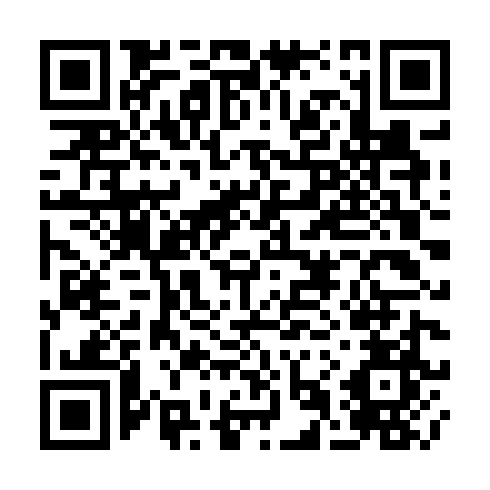 Ramadan times for Vanatinai, Papua New GuineaMon 11 Mar 2024 - Wed 10 Apr 2024High Latitude Method: NonePrayer Calculation Method: Muslim World LeagueAsar Calculation Method: ShafiPrayer times provided by https://www.salahtimes.comDateDayFajrSuhurSunriseDhuhrAsrIftarMaghribIsha11Mon4:394:395:5011:563:106:026:027:0912Tue4:394:395:5011:563:106:026:027:0813Wed4:404:405:5011:563:116:016:017:0714Thu4:404:405:5011:553:116:016:017:0715Fri4:404:405:5011:553:116:006:007:0616Sat4:404:405:5011:553:115:595:597:0517Sun4:404:405:5011:543:115:595:597:0518Mon4:404:405:5011:543:115:585:587:0419Tue4:404:405:5011:543:115:575:577:0420Wed4:404:405:5011:543:115:575:577:0321Thu4:404:405:5011:533:115:565:567:0222Fri4:404:405:5011:533:115:565:567:0223Sat4:404:405:5011:533:115:555:557:0124Sun4:404:405:5011:523:115:545:547:0025Mon4:404:405:5011:523:105:545:547:0026Tue4:404:405:5011:523:105:535:536:5927Wed4:404:405:5011:513:105:525:526:5928Thu4:404:405:5011:513:105:525:526:5829Fri4:404:405:5011:513:105:515:516:5730Sat4:404:405:5011:513:105:515:516:5731Sun4:404:405:5011:503:105:505:506:561Mon4:404:405:5011:503:105:495:496:562Tue4:404:405:5011:503:095:495:496:553Wed4:404:405:5011:493:095:485:486:544Thu4:404:405:5011:493:095:485:486:545Fri4:404:405:5011:493:095:475:476:536Sat4:404:405:5011:493:095:465:466:537Sun4:404:405:5111:483:095:465:466:528Mon4:404:405:5111:483:085:455:456:529Tue4:404:405:5111:483:085:455:456:5110Wed4:404:405:5111:473:085:445:446:51